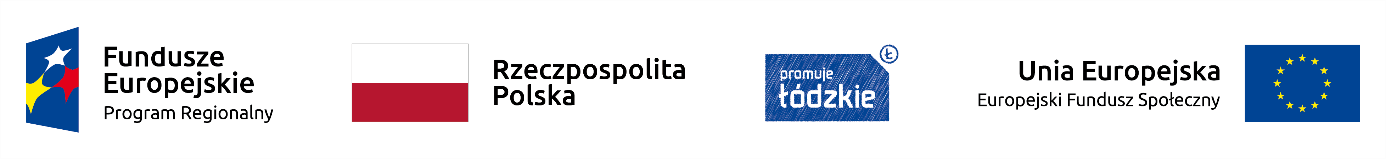 Projekt nr RPLD.09.02.01-10-A014/19 pt.: „CUŚ dobrego!”  dofinansowany ze środków Unii Europejskiej z  Europejskiego Funduszu Społecznego w ramach Regionalnego Programu Operacyjnego Województwa Łódzkiego  na lata 2014-2020Projekt realizowany w partnerstwie: lider – Powiat Rawski/ Powiatowe Centrum Pomocy Rodziniepartnerzy: -Gmina Biała Rawska/ Gminny Ośrodek Pomocy Społecznej- Gmina Miasto Rawa Mazowiecka/ Miejski Ośrodek Pomocy Społecznej- Gmina Rawa Mazowiecka/ Gminny Ośrodek Pomocy Społecznej- Gmina Regnów/ Gminny Ośrodek Pomocy Społecznej- Samodzielny Publiczny Zakład Opieki Zdrowotnej w Rawie Mazowieckiej- Fundacja Obudźmy Nadzieję Realizacja projektu od 01.07.2020 r. do 30.06.2023 r. Dofinansowanie z Funduszy Europejskich: 11.090.726,51 złWartość projektu 13.047.757,68 złCelem projektu jest zwiększenie dostępu do wysokiej jakości usług społecznych  i zdrowotnych poprzez utworzenie i prowadzenie na terenie powiatu rawskiego 105 miejsc świadczenia usług dla 223 osób. Usługi społeczne będą realizowane w formie: usług opiekuńczych dla mieszkańców Gminy Regnów, Gminy Biała Rawska i Miasta Rawa Mazowiecka, specjalistycznych usług opiekuńczych i asystenta rodziny dla mieszkańców Gminy Biała Rawska, Klubu Seniora dla mieszkańców Gminy Rawa Mazowiecka, oraz prowadzenia domu dziennego pobytu, wypożyczalni sprzętu rehabilitacyjnego i wsparcia dzieci z rodzin zastępczych i osób z ich otoczenia z terenu powiatu rawskiego.Usługi zdrowotne będą realizowane przez Samodzielny Publiczny Zakład Opieki Zdrowotnej Szpital św. Ducha w Rawie Mazowieckiej w formie sprawowania opieki długoterminowej i organizacji teleopieki dla mieszkańców powiatu rawskiego. Dofinansowanie ze środków UE dla SP ZOZ na realizację teleopieki i długoterminowej opieki wynosi: 3.118 723,96 PLN, a całkowita wartość tych zadań wynosi: 3.283 723,96 PLNW ramach projektu planuje się zorganizowanie specjalistycznej opieki pielęgniarskiej w domu dla 20 osób, które są niesamodzielne i ich stan zdrowia zostanie oceniony przez lekarza na od 40 do 60 punktów w skali Bhartel.Projekt obejmuje wsparcie dla 200 osób niesamodzielnych w formie teleopieki świadczonej przy użyciu opasek monitorujących parametry życiowe i sygnalizujących stan zagrożenia zdrowia i życia do personelu medycznego sprawującego dyżur w centrum teleopieki. Biuro projektu:Samodzielny Publiczny Zakład Opieki Zdrowotnej w Rawie Mazowieckiej - Szpital św. Ducha, ul. Warszawska 14, 96-200 Rawa Mazowiecka, Koordynator projektu: Magdalena Karnowska: tel 729 059 508  e-mail: ue@szpitalrawa.pl lub Sekretariat tel. 729 059 534, e-mail: sekretariat@szpitalrawa.pl  